Sim Gurewitz Adds Depth and Experience to H2O Degree Sales OrganizationCertified Energy Manager (CEM) with 20 years’ experience in submetering and energy data acquisition and analysis joins firm as Western Regional Sales Manager; company’s advanced submetering systems (water, electricity, gas, BTU) enable utility management solutions for multi-family facilities.     Bensalem, PA— May 21, 2019 — H2O Degree, manufacturer of advanced two-way wireless submetering systems for tenant billing, leak detection, utility conservation and building automation system integration in multi-family facilities, announces the appointment of Sim Gurewitz as the firm’s Western Regional Sales Manager. A former State Director of the Nebraska Department of Energy’s School-Hospital Conservation Program, Gurewitz earned designation by the U.S. Department of Energy as a Certified Energy Manager (CEM). In addition, he holds Association of Energy Engineers (AEE) credentials as a Certified Sustainability Development Professional (CSDF) and Certified Energy Auditor (CEA).  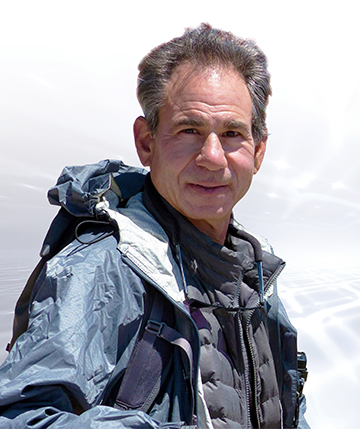 Prior to joining H2O Degree, Gurewitz held senior sales positions with leading electrical submetering firms, including E-Mon and Honeywell.  “After working together for so many years at E-Mon, it is great to be reunited with Sim Gurewitz as part of our sales management team here at H2O Degree,” said Don Millstein, President. “Sim’s solid industry reputation, applications experience, product insights and understanding of the rapidly changing regulatory landscape will be of great value to our customers, distributors and sales representatives.”   About H2O DegreeH2O Degree manufactures a broad line of wireless, radio-based submetering and leak detection & alarming systems that measure individual apartment or condo use of water, domestic hot water energy, boiler and chiller energy, electricity, gas and BTUs. The company also offers Green Thermostats which track energy use and apartment temperature while allowing tenants and property owners to set temperature set-points and schedules, adjust set-back temperatures when tenants are away or asleep and report HVAC maintenance issues. For more information, please go to: www.h2odegree.com.  Orders can be sent to orders@h2odegree.com and request for quotes can be sent to quotes@h2odegree.comContactsDon Millstein, PresidentH2O Degree215-788-8485 x200donmillstein@h2odegree.com       Greg Evans, Acct. Exec.WelComm, Inc.858-633-1911greg@welcomm.com